Name: _________________________7.5 Polynomial Graphs List the degree and find the end behavior of each graph–x3 + 3x -7						2. -x(x-3)3(x-2)(x+1)4    Degree:                    	                                                         Degree:                        (x-2)(x+7)3   						4. 2x4 -3x3 + 2x – 5    Degree:                    	                                                         Degree:                        Match the polynomial with one of the graphs. Tell your reasoning for each choice.5. P(x) = x(x2 – 4)		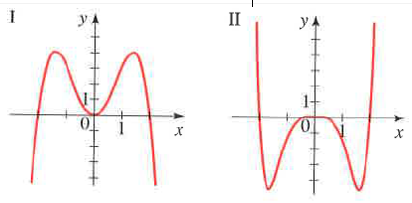 6. Q(x) = -x2(x2 – 4)7. R(x) = -x5 + 5x3 – 4x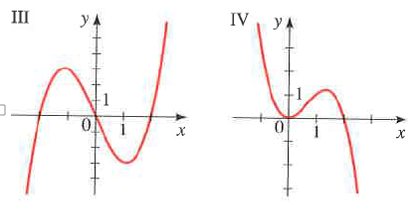 8. S(x) = x6 – 2x4	9. T(x) = x4 + 2x3 	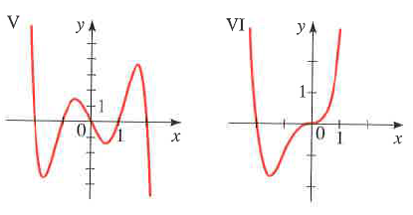 10. U(x) = -x3 + 2x2Find all zeros and sketch the graph.  Factor if neededP(x) = x3 – x2 -6x 					12. P(x) = –x3 + x2 +12xP(x) = x3 + x2 – x – 1				14. P(x) = x4 – 3x2 - 415. P(x) = x(x-3)2(x+2)3				16. –(x-1)3(x+7)4(x-3)